Հավելված N 61ՀՀ կառավարության 2021 թվականի դեկտեմբերի 16-ի N 2096-Ա որոշմանՑ Ա Ն ԿՀԱՅԱՍՏԱՆԻ ՀԱՆՐԱՊԵՏՈՒԹՅԱՆ ԿԱՌԱՎԱՐՈՒԹՅԱՆ 2019 ԹՎԱԿԱՆԻ ՀՈԿՏԵՄԲԵՐԻ 31-Ի N 1507-Ն ՈՐՈՇՄԱՆ 3-ՐԴ ԿԵՏԻ ՀԱՄԱՁԱՅՆ՝ «ԲՅՈՒՐԵՂԱՎԱՆԻ ԵՐԵԽԱՆԵՐԻ ԽՆԱՄՔԻ ԵՎ ՊԱՇՏՊԱՆՈՒԹՅԱՆ ԳԻՇԵՐՕԹԻԿ ՀԱՍՏԱՏՈՒԹՅՈՒՆ» ՊԵՏԱԿԱՆ ՈՉ ԱՌԵՎՏՐԱՅԻՆ ԿԱԶՄԱԿԵՐՊՈՒԹՅԱՆ ԼՈՒԾԱՐՄԱՆ ԱՐԴՅՈՒՆՔՈՒՄ ՀԱՅԱՍՏԱՆԻ ՀԱՆՐԱՊԵՏՈՒԹՅԱՆ ԱՇԽԱՏԱՆՔԻ ԵՎ ՍՈՑԻԱԼԱԿԱՆ ՀԱՐՑԵՐԻ ՆԱԽԱՐԱՐՈՒԹՅԱՆՆ ԱՄՐԱՑՎԱԾ ԵՎ ՀԵՏ ՎԵՐՑՎՈՂ ԵՎ ՀԱՅԱՍՏԱՆԻ ՀԱՆՐԱՊԵՏՈՒԹՅԱՆ ՏԱՐԱԾՔԱՅԻՆ ԿԱՌԱՎԱՐՄԱՆ ԵՎ ԵՆԹԱԿԱՌՈՒՑՎԱԾՔՆԵՐԻ ՆԱԽԱՐԱՐՈՒԹՅԱՆ ՊԵՏԱԿԱՆ ԳՈՒՅՔԻ ԿԱՌԱՎԱՐՄԱՆ ԿՈՄԻՏԵԻՆ ԱՄՐԱՑՎՈՂ ԱՆՇԱՐԺ ԳՈՒՅՔԻՀԱՅԱՍՏԱՆԻ ՀԱՆՐԱՊԵՏՈՒԹՅԱՆ ՎԱՐՉԱՊԵՏԻ ԱՇԽԱՏԱԿԱԶՄԻՂԵԿԱՎԱՐ	Ա. ՀԱՐՈՒԹՅՈՒՆՅԱՆ10.03.2022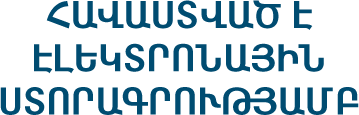 